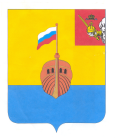 РЕВИЗИОННАЯ КОМИССИЯ ВЫТЕГОРСКОГО МУНИЦИПАЛЬНОГО РАЙОНА162900, Вологодская область, г. Вытегра, пр. Ленина, д.68тел. (81746)  2-22-03,  факс (81746) ______,       e-mail: revkom@vytegra-adm.ruЗАКЛЮЧЕНИЕна проект решения Представительного Собрания Вытегорского муниципального района18.02.2021 г.                                                                                       г. ВытеграЗаключение Ревизионной комиссии Вытегорского муниципального района на проект решения Представительного Собрания Вытегорского муниципального района «О внесении изменений в решение Представительного Собрания от 09.12.2020 № 386» подготовлено в соответствии с требованиями Бюджетного кодекса Российской Федерации, Положения о Ревизионной комиссии Вытегорского муниципального района.        Проектом решения вносятся изменения в решение Представительного Собрания Вытегорского муниципального района от 09.12.2020 № 386 «О районном бюджете на 2021 год и плановый период 2022 и 2023 годов».Первоначально районный бюджет был утвержден по доходам и расходам в сумме 1058477,9 тыс.рублей – без дефицита. Предлагаемые проектом решения изменения предусмотрены в расходной части бюджета на 2021 год и в расходной части на 2022 год.Изменения в 2021 году        Проектом решения изменения в доходной части бюджета не предусмотрены.      Согласно проекта решения общий объем расходов районного бюджета в 2021 году увеличится на 6555,5 тыс. рублей (+0,6 %) и составит 1075075,3 тыс.рублей. Изменение в расходной части связано с уточнением остатков средств на счетах бюджета по состоянию на  01.01.2021 года и в Дорожном фонде.   Сокращение ассигнований в разделе 03 «Национальная безопасность и правоохранительная деятельность» составит 465,0 тыс. рублей (-10,5 %), в том числе по подразделу 0314 «Другие вопросы в области национальной безопасности и правоохранительной деятельности» на 465,0 тыс.рублей (-32,8 %).Предусматривается уточнение кодов бюджетной классификации по ассигнованиям на мероприятия по противодействию угрозам общественной безопасности, правопорядку и безопасности среды обитания Основного мероприятия "Предупреждение терроризма и экстремизма" муниципальной программы "Комплексная безопасность жизнедеятельности населения Вытегорского муниципального района на 2021-2025 годы".       На 1605,7 тыс. рублей (+1,0 %) увеличиваются ассигнования в разделе 04 «Национальная экономика» в связи с уточнением доходных источников и в связи со сложившимися остатками в Дорожном фонде.По подразделу 0409 «Дорожное хозяйство (дорожные фонды)» общий объем бюджетных ассигнований увеличивается на 3905,6 тыс.рублей (+6,8 %). Дополнительное финансирование предлагается направить на ремонт моста в п.Мирный, ремонт ул. Спортивной в п.Депо, разработку комплексной схемы организации дорожного движения, разработку программы комплексного развития транспортной инфраструктуры.  Ассигнования подраздела 0412 «Другие вопросы в области национальной экономики» сокращаются на 2299,9 тыс. рублей (- 2,2%) за счет основного мероприятия «Обеспечение наличия необходимой документации по градостроительной деятельности» подпрограммы «Формирование благоприятного инвестиционного климата в Вытегорском районе» муниципальной программы «Экономическое развитие Вытегорского муниципального района на 2021-2025 годы».      По разделу 07 «Образование» объем бюджетных ассигнований увеличивается на 3072,0 тыс. рублей, или на 0,6 %. Доля расходов на «Образование» в общих расходах районного бюджета составит 47,4 %, в том числе:- 270,0 тыс.рублей направляются в подраздел 0703 «Дополнительное образование детей» на мероприятия по комплексной безопасности жизнедеятельности населения Вытегорского муниципального района,- 2802,0 тыс.рублей предусматриваются в подразделе 0709 «Другие вопросы в области образования»  для проведения ремонта в здании Муниципального учреждения «Центр обеспечения деятельности учреждений Вытегорского муниципального района».Изменение ассигнований предусмотрено проектом решения по разделу 08 «Культура, кинематография».  Увеличение на 2312,4 тыс. рублей (+1,6 %) связано с увеличением ассигнований на реализацию мероприятий подпрограммы «Развитие туризма, создание и развитие объектов показа, сохранение объектов культурного наследия в Вытегорском районе на 2021-2025 годы».Увеличение в подразделе 0801 «Культура» составит 1787,4 тыс.рублей, в подразделе 0804 «Другие вопросы в области культуры, кинематографии» 525,0 тыс.рублей связано в том числе с уточнением кодов бюджетной классификации расходов.В разделе 14 «Межбюджетные трансферты общего характера бюджетам бюджетной системы Российской Федерации» предусмотрено увеличение иных дотации сельским поселениям Анненское, Девятинское, Андомское в сумме 30,4 тыс.рублей.         Проектом решения размер дефицита бюджета увеличен и предлагается к утверждению в объеме 36597,4 тыс. рублей. Источниками финансирования дефицита бюджета является изменение остатков средств на счетах бюджета по состоянию на 01 01.2020 года. Предлагаемый к утверждению объем дефицита соответствует нормам статьи 92.1 Бюджетного кодекса Российской Федерации.        Проектом решения внесены изменения в финансирование муниципальных программ:-  «Совершенствование социальной политики в Вытегорском муниципальном районе на 2021-2025 годы» - увеличение на 2117,4 тыс.рублей или на 0,7 %; - «Формирование комфортной среды проживания на территорииВытегорского муниципального района на 2021-2025 годы» - увеличение на 3905,7 тыс.рублей или на 3,2%;- «Экономическое развитие Вытегорского муниципального района на 2021-2025 годы» - сокращение на 2300,0 тыс.рублей или на 44,2 %;- «Развитие образования  Вытегорского муниципального района на 2021-2025 годы» - увеличение на 2802,0 тыс.рублей или на 0,6 %.В целом на финансирование муниципальных программ в 2021 году планируется направить 1067648,1 тыс.рублей или 99,3 % общего объема расходов бюджета.Проектом решения предлагается внести изменения в формирование и расходование средств Дорожного фонда.В доходную часть Дорожного фонда предлагается направить 3899,5 тыс.рублей доходов от поступлений налога на доходы физических лиц с доходов, источником которых является налоговый агент, за исключением доходов, в отношении которых исчисление и уплата налога осуществляются в соответствии со статьями 227, 227.1 и 228 Налогового кодекса Российской Федерации. Кроме того доходы уточняются на 6,1 тыс.рублей за счет остатка средств дорожного фонда по состоянию на 01.01.2021 года. Общий объем доходов Дорожного фонда на 2021 год предлагается утвердить в сумме 61219,1 тыс.рублей.Дополнительное финансирование направляется:-на выполнение работ по ремонту и капитальному ремонту автомобильных дорог и искусственных сооружений 349,1 тыс.рублей;- на выполнение работ по ремонту моста в п. Мирный 1131,4 тыс.рублей;- на выполнение работ по содержанию автомобильных дорог и искусственных сооружений 1975,1 тыс.рублей;- на выполнение работ по разработке комплексной схемы организации дорожного движения на территории района 300,0 тыс.рублей;- на выполнение работ по разработке программы комплексного развития транспортной инфраструктуры района 150,0 тыс.рублей.Изменения в 2022 году объемов финансирования в разделе 07 «Образование» связаны с перераспределением внутри муниципальной программы «Развитие образования  Вытегорского муниципального района на 2021-2025 годы».Проектом решения внесены соответствующие изменения в приложения к решению Представительного Собрания Вытегорского муниципального района от 09.12.2020 года № 386 «О районном бюджете на 2021 год и плановый период 2022 и 2023 годов».Проект решения сформирован в соответствии с указаниями о порядке применения бюджетной классификации Российской Федерации, утвержденные приказом Министерства финансов Российской Федерации от 6 июня 2019 года № 85н «О Порядке формирования и применения кодов бюджетной классификации Российской Федерации, их структуре и принципах назначения» (с изменениями).Выводы и предложения.Представленный проект решения соответствует требованиям Бюджетного кодекса Российской Федерации, подготовлен в соответствии с Положением о бюджетном процессе в Вытегорском муниципальном районе, утвержденным решением Представительного Собрания Вытегорского муниципального района от 1 ноября 2013 года № 6 (с изменениями).  Проект решения Представительного Собрания Вытегорского муниципального района «О внесении изменений в решение Представительного Собрания от 09.12.2020 года № 386» рекомендуется к рассмотрению.Председатель Ревизионной комиссии                                                                   Н.В.Зелинская     Утверждено решением о бюджете от 09.12.2020  № 386 с изменениями Предлагаемые изменение проектом решенияИзменение% измененияДоходы всего (тыс.руб.)1038477,91038477,90,00  %Расходы (тыс.руб.)1068519,81075075,3+6555,5+0,6 %Дефицит бюджета (-), профицит бюджета (+)-30041,9- 36597,4+6555,5*